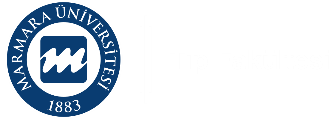 MARMARA UNIVERSITY SCHOOL of MEDICINEMARMARA UNIVERSITY SCHOOL of MEDICINEMARMARA UNIVERSITY SCHOOL of MEDICINEMARMARA UNIVERSITY SCHOOL of MEDICINE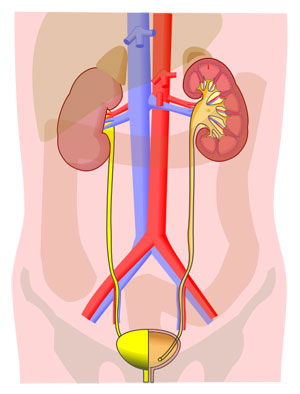 URINARY AND REPRODUCTIVE SYSTEM AND RELATED DISORDERSYEAR 3 COURSE 5April 20 - June 19, 2020URINARY AND REPRODUCTIVE SYSTEM AND RELATED DISORDERSYEAR 3 COURSE 5April 20 - June 19, 2020URINARY AND REPRODUCTIVE SYSTEM AND RELATED DISORDERSYEAR 3 COURSE 5April 20 - June 19, 2020URINARY AND REPRODUCTIVE SYSTEM AND RELATED DISORDERSYEAR 3 COURSE 5April 20 - June 19, 2020Coordinator of the Course 3.5Assoc. Prof., Aslı TUFAN ÇİNÇİNCoordinator of the Course 3.5Assoc. Prof., Aslı TUFAN ÇİNÇİNCoordinator of the Module 3.5Assoc. Prof., Uluhan SİLİCoordinator of the Module 3.5Assoc. Prof., Uluhan SİLİYear 3 Coordinators Prof., Arzu İLKİ & Assoc. Prof., Pınar Mega TİBERYear 3 Coordinators Prof., Arzu İLKİ & Assoc. Prof., Pınar Mega TİBERYear 3 Coordinators Prof., Arzu İLKİ & Assoc. Prof., Pınar Mega TİBERYear 3 Coordinators Prof., Arzu İLKİ & Assoc. Prof., Pınar Mega TİBERModule CoordinatorProf., Özlem SARIKAYAModule CoordinatorProf., Özlem SARIKAYAIntroduction to Clinical Practice (ICP) CoordinatorsProf, Pemra ÜNALAN Introduction to Clinical Practice (ICP) CoordinatorsProf, Pemra ÜNALAN Coordinator of Multidisciplinary Students’ Lab.Assoc. Prof., Betül KARADEMİRCoordinator of Multidisciplinary Students’ Lab.Assoc. Prof., Betül KARADEMİRCoordinator of Clinical Skills Lab.Assoc. Prof., Çiğdem APAYDINCoordinator of Clinical Skills Lab.Assoc. Prof., Çiğdem APAYDINCoordinator of Assessment UniteAssist. Prof., Cevdet NACARCoordinator of Assessment UniteAssist. Prof., Cevdet NACARCoordinator of Student Exchange ProgramsAssist. Prof., Can ERZİKCoordinator of Student Exchange ProgramsAssist. Prof., Can ERZİKVice-Chief CoordinatorsVice-Chief CoordinatorsVice-Chief CoordinatorsVice-Chief CoordinatorsProgramProf., Oya ORUNAssessment Assoc. Prof., Hasan R. YANANLIAssessment Assoc. Prof., Hasan R. YANANLIStudents’ AffairsAssist. Prof., Can ERZİKChief Coordinator (Pre-Clinical Education) Prof., Serap ŞİRVANCIChief Coordinator (Pre-Clinical Education) Prof., Serap ŞİRVANCICoordinator of Medical Education Program Evaluation and Development CommissionProf., Harika ALPAYCoordinator of Medical Education Program Evaluation and Development CommissionProf., Harika ALPAYVice Dean (Education)Prof., Ümit ŞEHİRLİVice Dean (Education)Prof., Ümit ŞEHİRLİDeanProf., Hakan GÜNDÜZDeanProf., Hakan GÜNDÜZMU MEDICAL SCHOOL PRE-CLINICAL EDUCATION PROGRAMLEARNING OUTCOMES / COMPETENCIESClinical Care: Qualified patient care and community oriented health careBasic clinical skillsThe organization and management of the patient and the patient careThe organization and the management of health care delivery services / system  Health promotion and disease preventionMedical Knowledge and Evidence-Based MedicineAppropriate information retrieval and management skillsThe integration of knowledge, critical thinking and evidence-based decision makingScientific methods and basic research skillsProfessional Attitudes and ValuesCommunication skills and effective communication with patients / patient relativesInterpersonal relationships and team workingEthical and professional values, responsibilitiesIndividual, social and cultural values and responsibilitiesReflective practice and continuing developmentHealthcare delivery systems, management and community oriented health careEducation and counselingPHASE-1 LEARNING OBJECTIVESUnderstanding the normal structures and functions of human bodyCorrelating the basic concepts and principles to each other that define health and disease;  applying basic concepts and principles to health and disease conditions Developing clinical problem solving, clinical reasoning and evaluation skills by integrating biomedical, clinical, social and humanities knowledge Gaining basic clinical skills by applications in simulated settings.Awareness of the professional values in health and disease processes (professional, individual, societal) and acquisition necessary related skillsEvaluating critically and synthesizing all the medical evidence and perform respecting scientific, professional and ethical valuesAcquisition skills in reflective thinking and practicing, being open to continuous individual / professional development.PHASES – 1 THEME/ORGAN SYSTEM-BASED COURSE PROGRAMSYear 1, Course 1: Introduction to Cell and Cellular ReplicationYear 1, Course 2: Cellular Metabolism and TransportYear 1, Course 3: Development and Organization of Human BodyYear 1, Course 4: Introduction to Nervous System and Human BehaviorYear 2, Course 1: Cell and Tissue Injury I Year 2, Course 2: Cell and Tissue Injury IIYear 2, Course 3: Hematopoietic System and Related DisordersYear 2, Course 4: Musculoskeletal, Integumentary Systems and Related DisordersYear 2, Course 5: Respiratory System and Related DisordersYear 3, Course 1: Cardiovascular System and Related DisordersYear 3, Course 2: Gastrointestinal System, Metabolism and Related DisordersYear 3, Course 3: Nervous System and Related DisordersYear 3, Course : Growth, Development, Mental Health and Related DisordersYear 3, Course 5: Urinary and Reproductive System and Related DisordersURINARY AND REPRODUCTIVE SYSTEM AND RELATED DISORDERSURINARY AND REPRODUCTIVE SYSTEM AND RELATED DISORDERSAIM and LEARNING OBJECTIVES of COURSE Aim:At the end of this committee, third year students will gain knowledge about the development, structure and physiology of the urinary and reproductive system and pathogenesis of the disorders related to this system. They will also gain knowledge about the signs and symptoms of urinary and reproductive system disorders, related risk factors, prevention, diagnosis and principles of treatment.Learning Objectives:At the end of this committee, third year students will,review the development, histology and physiology of the urinary system, review the development, histology and physiology of male and female reproductive systems, define the pathologic processes in urinary and reproductive system disorders, gain knowledge about microorganisms that affect the genitourinary system and associated infections, gain knowledge about the risk factors related to genitourinary system disorders, gain knowledge about the signs and symptoms of these disorders, gain knowledge about the prevention of genitourinary system disorders, approach to diagnosis, principles of treatment, define the major concepts of reproductive health, including family planning and safe- motherhood. AIM and LEARNING OBJECTIVES of COURSE Aim:At the end of this committee, third year students will gain knowledge about the development, structure and physiology of the urinary and reproductive system and pathogenesis of the disorders related to this system. They will also gain knowledge about the signs and symptoms of urinary and reproductive system disorders, related risk factors, prevention, diagnosis and principles of treatment.Learning Objectives:At the end of this committee, third year students will,review the development, histology and physiology of the urinary system, review the development, histology and physiology of male and female reproductive systems, define the pathologic processes in urinary and reproductive system disorders, gain knowledge about microorganisms that affect the genitourinary system and associated infections, gain knowledge about the risk factors related to genitourinary system disorders, gain knowledge about the signs and symptoms of these disorders, gain knowledge about the prevention of genitourinary system disorders, approach to diagnosis, principles of treatment, define the major concepts of reproductive health, including family planning and safe- motherhood. ASSESSMENT SYSTEMModule examination: Written exam at the end of module (10 % of final score)Practical examination: Practical exams at the end of courseCourse examination: Written exam at the end of coursePROGRAM EVALUATION Evaluation at the end of the course, is done both orally and by using structured evaluation formsDEPARTMENTS PARTICIPATING IN COURSE-3.5  &MODULE-3.5DEPARTMENTS PARTICIPATING IN COURSE-3.5  &MODULE-3.5AnatomyBiochemistryBiophyicsGeneral Surgery Histology and EmbryologyInfectious DiseasesInternal Medicine Medical GeneticsMicrobiologyObstetrics and GynecologyPathology Pharmacology PhysiologyPublic Health RadiologyUrologyLECTURERS / TUTORSLECTURERS / TUTORSDilek AKAKIN, Assoc. Professor of Histology and Embryology Ahmet AKICI, Professor of PharmacologyYaşar İnci ALİCAN, Professor of PhysiologyGökçe ANIK İLHAN, Assist. Professor of Obst. and Gyecol.İzzet Hakkı ARIKAN, Professor of Internal MedicineEbru AŞICIOĞLU, Assoc. Professor of Internal MedicinePınar ATA, Professor of Medical Genetics Nadiye Pınar AY, Professor of Public Health Hülya CABADAK, Professor of BiophysicHaydar Kamil ÇAM, Professor of UrologyŞule ÇETİNEL, Professor of Histology and Embryology Aslı Tufan ÇİNÇİN, Assoc. Professor of Internal Medicineİpek ERBARUT, Assist. Professor of PathologyFeriha ERCAN, Professor of Histology and Embryology Şirin Funda EREN, Professor of Pathology Deniz FİLİNTE, Assoc. Professor of PathologyZafer GÖREN, Professor of Pharmacology Ahmet İlter GÜNEY, Assoc. Professor of Medical Genetics Goncagül HAKLAR, Professor of Biochemistry Ufuk HASDEMİR, Professor of Microbiology Seyhan HIDIROĞLU, Assoc. Professor of Public HealthZeynep Arzu İLKİ, Professor of Microbiology Atila KARAALP, Professor of Pharmacology Ayşegül KARAHASAN, Professor of Microbiology Özgür KASIMAY ÇAKIR, Assoc. Professor of Physiology Handan KAYA, Professor of PathologyÖzlem Tuğçe KAYA, Assist. Professor of Histology and EmbryologyMehmet KOÇ, Professor of Internal Medicine Volkan KORTEN, Professor of Infectious Diseases Hızır KURTEL, Professor of Physiology Oya ORUN, Professor of Biophysics Ayşe Nilüfer ÖZAYDIN, Assoc. Professor of Public Health Necmettin Ömer ÖZDOĞMUŞ, Assoc. Professor of Anatomy Tanju PEKİN, Professor of Obstetrics and Gynecology Dilşad SAVE, Professor of Public Health Uluhan SİLİ, Assoc. Professor of Infectious DiseasesSunullah SOYSAL, Assist. Professor of Obst. and Gyecol.Güner SÖYLEDİR, Professor of Microbiology Ümit Süleyman ŞEHİRLİ, Professor of AnatomyYılören TANIDIR, Assoc. Professor of Urologyİlker TİNAY, Assoc. Professor of UrologySerhan Zübeyde TUĞLULAR, Professor of Internal Medicine Mustafa Ümit UĞURLU, Assoc. Professor of General SurgeryArzu UZUNER, Professor of Family Medicine Gülru Pemra ÜNALAN, Professor of Family Medicine Arzu VELİOĞLU, Assoc. Professor of Internal MedicineUral VERİMLİ, Assist. Professor of AnatomyHasan Raci YANANLI, Assoc. Professor of Pharmacology Berrak YEGEN, Professor of Physiology Alper YILDIRIM, Assoc. Professor of PhysiologyAhmet Tevfik YOLDEMİR, Professor of Obst. and Gyecol.READING / STUDYING MATERIALSClinical Gynecologic Endocrinology and Infertility; Speroff & Fritz Human Embryology; W.J. Larsen The Developing Human; K. Moore Histology; a Text and Atlas Human Histology; A. Stevens, J. Lowe Pocket Companion to Brenner and Rector’s The Kidney; Michael R. Clarkson and Barry M. Brenner. Medical Physics & physiological measurement; B.H. Broson and R.H. Smalleroad Scientific Americans 205(1) 56-64 (1961) Physics for the Health Sciences; C. Nave and B. Nave Principles of Physical Chemistry with Applications to the Biological Sciences; D. Freifelder Pathologic Basis of Disease; Kumar, Abbas, Fausto, 7th ed. Pathology; E. Rubin, J.L. Farber, 3rd ed. Pathology; A. Stevens, J. Lowe.READING / STUDYING MATERIALSClinical Gynecologic Endocrinology and Infertility; Speroff & Fritz Human Embryology; W.J. Larsen The Developing Human; K. Moore Histology; a Text and Atlas Human Histology; A. Stevens, J. Lowe Pocket Companion to Brenner and Rector’s The Kidney; Michael R. Clarkson and Barry M. Brenner. Medical Physics & physiological measurement; B.H. Broson and R.H. Smalleroad Scientific Americans 205(1) 56-64 (1961) Physics for the Health Sciences; C. Nave and B. Nave Principles of Physical Chemistry with Applications to the Biological Sciences; D. Freifelder Pathologic Basis of Disease; Kumar, Abbas, Fausto, 7th ed. Pathology; E. Rubin, J.L. Farber, 3rd ed. Pathology; A. Stevens, J. Lowe.		SUMMARY OF THE COURSE 		SUMMARY OF THE COURSE 		SUMMARY OF THE COURSE 		SUMMARY OF THE COURSE DisciplineLecture & Group DiscussionMultidisciplinary Lab. & Clinical Skills Lab. PracticeAnatomy9615Biochemistry448Biophysics33Histology and Embryology9514Family Medicine33General Surgery22Infectious Diseases22Internal Medicine99Medical Genetics44Microbiology639Obstetrics and Gynecology1414Pathology 211233Pharmacology1010Physiology1212Public Health99Radiology11Urology44Subtotal12330153PBL Module88Elective1010TOTAL14130171ICP-3: Basic Medical Practices, Clinical Skills Lab (Students’ Research Activity)52429TOTAL14654200NINE WEEK PROGRAMNINE WEEK PROGRAMNINE WEEK PROGRAMTHEORETICAL AND PRACTICAL SESSIONSLECTURER(S)/TUTOR(S)Week 1 (20 April - 24 April 2020)Week 1 (20 April - 24 April 2020)Week 1 (20 April - 24 April 2020)Monday20 April08:45-09:30Introduction to the course Dr. Aslı Tufan Çinçin09:30-09:35Discussion09:45-10:30Kidney and ureterDr. Ural Verimli10:30-10:35Discussion10:45-11:30Bladder and urethraDr. Ümit Süleyman Şehirli11:30-11:35Discussion11:45-12:30Osmosis, dialysis and molecular filtrationDr. Oya Orun12:30-12:35Discussion13:45-14:30Elective Course14:30-14:35Discussion14:45-15:30Elective Course15:30-15:35Discussion15:45-16:3016:30-16:3516:45-17:3017:30-17:35Tuesday21 April08:45-09:30ICP-3:Students Research Activity-3-DATA ANALYZE09:30-09:35Discussion09:45-10:30ICP-3:Students Research Activity-3-DATA ANALYZE10:30-10:35Discussion10:45-11:30ICP-3:Students Research Activity-3-DATA ANALYZE11:30-11:35Discussion11:45-12:30ICP-3:Students Research Activity-3-DATA ANALYZE12:30-12:35Discussion13:45-14:30ICP-3:Students Research Activity-3-DATA ANALYZE14:30-14:35Discussion14:45-15:30ICP-3:Students Research Activity-3-DATA ANALYZE15:30-15:35Discussion15:45-16:30ICP-3:Students Research Activity-3-DATA ANALYZE16:30-16:35Discussion16:45-17:30ICP-3:Students Research Activity-3-DATA ANALYZE17:30-17:35DiscussionWednesday22 April08:45-09:30ICP-3: Basic Medical Practice-Clinical Skills-Students Research Activity-309:30-09:35Discussion09:45-10:30ICP-3: Basic Medical Practice-Clinical Skills-Students Research Activity-310:30-10:35Discussion10:45-11:30ICP-3: Basic Medical Practice-Clinical Skills-Students Research Activity-311:30-11:35Discussion11:45-12:30ICP-3: Basic Medical Practice-Clinical Skills-Students Research Activity-312:30-12:35Discussion13:45-14:30Histology of the urinary systemDr. Dilek Akakın14:30-14:35Discussion14:45-15:30Histology of the urinary systemDr. Dilek Akakın15:30-15:35Discussion15:45-16:30Development of the urinary systemDr. Özlem Tuğçe Kaya16:30-16:35Discussion16:45-17:3017:30-17:35Thursday23 April08:45-09:30ULUSAL EGEMENLİK VE ÇOCUK BAYRAMI09:30-09:35ULUSAL EGEMENLİK VE ÇOCUK BAYRAMI09:45-10:30ULUSAL EGEMENLİK VE ÇOCUK BAYRAMI10:30-10:35ULUSAL EGEMENLİK VE ÇOCUK BAYRAMI10:45-11:30ULUSAL EGEMENLİK VE ÇOCUK BAYRAMI11:30-11:35ULUSAL EGEMENLİK VE ÇOCUK BAYRAMI11:45-12:30ULUSAL EGEMENLİK VE ÇOCUK BAYRAMI12:30-12:35ULUSAL EGEMENLİK VE ÇOCUK BAYRAMIULUSAL EGEMENLİK VE ÇOCUK BAYRAMI13:45-14:30ULUSAL EGEMENLİK VE ÇOCUK BAYRAMI14:30-14:35ULUSAL EGEMENLİK VE ÇOCUK BAYRAMI14:45-15:30ULUSAL EGEMENLİK VE ÇOCUK BAYRAMI15:30-15:35ULUSAL EGEMENLİK VE ÇOCUK BAYRAMI15:45-16:30ULUSAL EGEMENLİK VE ÇOCUK BAYRAMI16:30-16:35ULUSAL EGEMENLİK VE ÇOCUK BAYRAMI16:45-17:30ULUSAL EGEMENLİK VE ÇOCUK BAYRAMI17:30-17:35ULUSAL EGEMENLİK VE ÇOCUK BAYRAMIFriday24 April08:45-09:3009:30-09:3509:45-10:3010:30-10:3510:45-11:3011:30-11:3511:45-12:3012:30-12:3513:45-14:3014:30-14:3514:45-15:30Excretory mechanismsDr. Goncagül Haklar15:30-15:35Discussion15:45-16:30Renal function testsDr. Goncagül Haklar16:30-16:35Discussion16:45-17:3017:30-17:35Week 2 (27 April - 01 May 2020)Week 2 (27 April - 01 May 2020)Week 2 (27 April - 01 May 2020)Monday27 April08:45-09:30Renal circulation and glomerular functionsDr. Berrak Yegen09:30-09:35Discussion09:45-10:30Renal circulation and glomerular functionsDr. Berrak Yegen10:30-10:35Discussion10:45-11:30Group A Anatomy Lab Kidney and Ureter /  Grup B Histology of the Urinary SystemAnatomy Lab.11:30-11:35Discussion11:45-12:30Group B Anatomy Lab Kidney and Ureter /  Grup A Histology of the Urinary SystemMultidisciplinary Lab.12:30-12:35Discussion13:45-14:30Elective Course14:30-14:35Discussion14:45-15:30Elective Course15:30-15:35Discussion15:45-16:3016:30-16:3516:45-17:3017:30-17:35Tuesday28 April08:45-09:3009:30-09:3509:45-10:3010:30-10:3510:45-11:30Glomerular filtration and artificial kidneyDr. Hülya Cabadak11:30-11:35Discussion11:45-12:30Glomerular filtration and artificial kidneyDr. Hülya Cabadak12:30-12:35Discussion13:45-14:30Acute kidney injuryDr. Serhan Zübeyde Tuğlular14:30-14:35Discussion14:45-15:30Congenital anomalies of the urinary tractDr. İpek Erbarut15:30-15:35Discussion15:45-16:30Anatomy Lab - Bladder and urethra Group BAnatomy Lab.16:30-16:35Discussion16:45-17:30Anatomy Lab - Bladder and urethra Group AAnatomy Lab.17:30-17:35DiscussionWednesday29 April08:45-09:3009:30-09:3509:45-10:30Pathology of tubular and interstitial diseases of the kidney Dr. Deniz Filinte10:30-10:35Discussion10:45-11:30Pathology of tubular and interstitial diseases of the kidney Dr. Deniz Filinte11:30-11:35Discussion11:45-12:30Pathology of renal vascular diseasesDr. Deniz Filinte12:30-12:35Discussion13:45-14:30Tubular functionsDr. Yaşar İnci Alican14:30-14:35Discussion14:45-15:30Tubular functionsDr. Yaşar İnci Alican15:30-15:35Discussion15:45-16:30MicturitionDr. Alper Yıldırım16:30-16:35Discussion16:45-17:3017:30-17:35Thursday30 April08:45-09:30Pathology Lab:Pathology of non-neoplastic renal disease-Group AMultidisciplinary Lab.09:30-09:35Discussion09:45-10:30Pathology Lab:Pathology of non-neoplastic renal disease-Group BMultidisciplinary Lab.10:30-10:35Discussion10:45-11:30Pathology Lab:Pathology of non-neoplastic renal disease-Group CMultidisciplinary Lab.11:30-11:35Discussion11:45-12:30Pathology Lab:Pathology of non-neoplastic renal disease-Group DMultidisciplinary Lab.12:30-12:35Discussion13:45-14:30Pathology LAB:Pathology of neoplastic renal disease-Group AMultidisciplinary Lab.14:30-14:35Discussion14:45-15:30Pathology LAB:Pathology of neoplastic renal disease-Group BMultidisciplinary Lab.15:30-15:35Discussion15:45-16:30Pathology LAB:Pathology of neoplastic renal disease-Group CMultidisciplinary Lab.16:30-16:35Discussion16:45-17:30Pathology LAB:Pathology of neoplastic renal disease-Group DMultidisciplinary Lab.17:30-17:35DiscussionFriday01 May08:45-09:30EMEK VE DAYANIŞMA GÜNÜ09:30-09:35EMEK VE DAYANIŞMA GÜNÜ09:45-10:30EMEK VE DAYANIŞMA GÜNÜ10:30-10:35EMEK VE DAYANIŞMA GÜNÜ10:45-11:30EMEK VE DAYANIŞMA GÜNÜ11:30-11:35EMEK VE DAYANIŞMA GÜNÜ11:45-12:30EMEK VE DAYANIŞMA GÜNÜ12:30-12:35EMEK VE DAYANIŞMA GÜNÜEMEK VE DAYANIŞMA GÜNÜ13:45-14:30EMEK VE DAYANIŞMA GÜNÜ14:30-14:35EMEK VE DAYANIŞMA GÜNÜ14:45-15:30EMEK VE DAYANIŞMA GÜNÜ15:30-15:35EMEK VE DAYANIŞMA GÜNÜ15:45-16:30EMEK VE DAYANIŞMA GÜNÜ16:30-16:35EMEK VE DAYANIŞMA GÜNÜ16:45-17:30EMEK VE DAYANIŞMA GÜNÜ17:30-17:35EMEK VE DAYANIŞMA GÜNÜWeek 3 (04 May - 08 May 2020)Week 3 (04 May - 08 May 2020)Week 3 (04 May - 08 May 2020)Monday04 May08:45-09:30Acid-base balance: role of the kidneysDr. Berrak Yegen09:30-09:35Discussion09:45-10:30Acid-base balance: role of the kidneysDr. Berrak Yegen10:30-10:35Discussion10:45-11:30Interstitial nephritisDr. İzzet Hakkı Arıkan11:30-11:35Discussion11:45-12:30Proteinuria and hematuriaDr. İzzet Hakkı Arıkan12:30-12:35Discussion13:45-14:30Elective Course14:30-14:35Discussion14:45-15:30Elective Course15:30-15:35Discussion15:45-16:30GlomerulonephritisDr. Mehmet Koç16:30-16:35Discussion16:45-17:30GlomerulonephritisDr. Mehmet Koç17:30-17:35DiscussionTuesday05 May08:45-09:30Pathophysiology of urinary tract obstructionDr. Haydar Kamil Çam09:30-09:35Discussion09:45-10:30Chronic renal failureDr. Ebru Aşıcıoğlu10:30-10:35Discussion10:45-11:30Chronic renal failureDr. Ebru Aşıcıoğlu11:30-11:35Discussion11:45-12:30Case Discussion: Nephritic and Nephrotic syndromesDr. Mehmet Koç12:30-12:35Discussion13:45-14:30ImmunomodulatorsDr. Hasan Raci Yananlı14:30-14:35Discussion14:45-15:30Pathology of renal tumorsDr. Deniz Filinte15:30-15:35Discussion15:45-16:30Pathology of renal tumorsDr. Deniz Filinte16:30-16:35Discussion16:45-17:30Urinary tract stone diseaseDr. Yılören Tanıdır17:30-17:35DiscussionWednesday06 May08:45-09:30Pathology of glomerular diseasesDr. Handan Kaya09:30-09:35Discussion09:45-10:30Pathology of glomerular diseasesDr. Handan Kaya10:30-10:35Discussion10:45-11:30Hereditary basis of renal disordersDr. Ahmet İlter Güney11:30-11:35Discussion11:45-12:30Hereditary basis of renal disordersDr. Ahmet İlter Güney12:30-12:35Discussion13:45-14:30Urinary tract infectionsDr. Zeynep Arzu İlki14:30-14:35Discussion14:45-15:30Clinical aspects of antibiotic susceptibility testingDr. Güner Söyledir15:30-15:35Discussion15:45-16:3016:30-16:3516:45-17:3017:30-17:35Thursday07 May08:45-09:30Biochemistry LAB: Urine examination-Group AMultidisciplinary Lab.09:30-09:35Discussion09:45-10:30Biochemistry LAB: Urine examination-Group AMultidisciplinary Lab.10:30-10:35Discussion10:45-11:30Biochemistry LAB: Urine examination-Group AMultidisciplinary Lab.11:30-11:35Discussion11:45-12:30Biochemistry LAB: Urine examination-Group AMultidisciplinary Lab.12:30-12:35Discussion13:45-14:30Female genital organsDr. Ural Verimli14:30-14:35Discussion14:45-15:30Female genital organsDr. Ural Verimli15:30-15:35Discussion15:45-16:30Biochemical aspects of fertility and pregnancyDr. Goncagül Haklar16:30-16:35Discussion16:45-17:30Biochemical aspects of fertility and pregnancyDr. Goncagül Haklar17:30-17:35DiscussionFriday08 May08:45-09:30Biochemistry LAB: Urine examination-Group BMultidisciplinary Lab.09:30-09:35Discussion09:45-10:30Biochemistry LAB: Urine examination-Group BMultidisciplinary Lab.10:30-10:35Discussion10:45-11:30Biochemistry LAB: Urine examination-Group BMultidisciplinary Lab.11:30-11:35Discussion11:45-12:30Biochemistry LAB: Urine examination-Group BMultidisciplinary Lab.12:30-12:35Discussion13:45-14:3014:30-14:3514:45-15:30Physiology of the female reproductive systemDr. Özgür Kasımay Çakır15:30-15:35Discussion15:45-16:30Physiology of the female reproductive systemDr. Özgür Kasımay Çakır16:30-16:35Discussion16:45-17:30Physiology of gestation, labor and lactation Dr. Özgür Kasımay Çakır17:30-17:35DiscussionWeek 4 (11 May - 15 May 2020)Week 4 (11 May - 15 May 2020)Week 4 (11 May - 15 May 2020)Monday11 May08:45-09:30Drug utilization in pregnancyDr. Ahmet Akıcı09:30-09:35Discussion09:45-10:30Teratogenic effects of drugsDr. Ahmet Akıcı10:30-10:35Discussion10:45-11:30The nerves and vessels of the pelvisDr. Necmettin Ömer Özdoğmuş11:30-11:35Discussion11:45-12:30General aspects of hospital infections and rational use of antibioticsDr. Uluhan Sili12:30-12:35Discussion13:45-14:30Elective course14:30-14:35Discussion14:45-15:30Elective course15:30-15:35Discussion15:45-16:30PBL-116:30-16:35Discussion16:45-17:30PBL-117:30-17:35DiscussionTuesday12 May08:45-09:30Histology of female reproductive systemDr. Şule Çetinel09:30-09:35Discussion09:45-10:30Histology of female reproductive systemDr. Şule Çetinel10:30-10:35Discussion10:45-11:30Anatomy Lab - Nerves and Vessels of Pelvis Group AAnatomy Lab.11:30-11:35Discussion11:45-12:30Anatomy Lab - Nerves and Vessels of Pelvis Group BAnatomy Lab.12:30-12:35Discussion13:45-14:30Pharmacotherapy of fluid and electrolyte disordersDr. Hasan Raci Yananlı14:30-14:35Discussion14:45-15:30Pharmacotherapy in renal disorders and the influence of renal function on drug dispositionDr. Hasan Raci Yananlı15:30-15:35Discussion15:45-16:30Protection of adolescents from unwanted pregnancies and STIsDr. Ayşe Nilüfer Özaydın16:30-16:35Discussion16:45-17:30DiureticsDr. Ahmet Akıcı17:30-17:35DiscussionWednesday13 May08:45-09:30Histology Lab: Female reproductive system-Group AMultidisciplinary Lab.09:30-09:35Discussion09:45-10:30Histology Lab: Female reproductive system-Group AMultidisciplinary Lab.10:30-10:35Discussion10:45-11:30Anatomy Lab: Female genital organs:Group AAnatomy Lab.11:30-11:35Discussion11:45-12:30Anatomy Lab: Female genital organs:Group BAnatomy Lab.12:30-12:35Discussion13:45-14:30Histology Lab: Female reproductive system-Group BMultidisciplinary Lab.14:30-14:35Discussion14:45-15:30Histology Lab: Female reproductive system-Group BMultidisciplinary Lab.15:30-15:35Discussion15:45-16:30Pathology of the ovary and fallopian tubesDr. Şirin Funda Eren16:30-16:35Discussion16:45-17:30Pathology of the ovary and fallopian tubesDr. Şirin Funda Eren17:30-17:35DiscussionThursday14 May08:45-09:30Prevention of reproductive organ cancersDr. Ayşe Nilüfer Özaydın09:30-09:35Discussion09:45-10:30The Pap SmearDr. İpek Erbarut10:30-10:35Discussion10:45-11:30Pathology of non-neoplastic uterine corpusDr. Şirin Funda Eren11:30-11:35Discussion11:45-12:30Pathology of neoplastic uterine corpusDr. Şirin Funda Eren12:30-12:35Discussion13:45-14:30Sexual dysfunctions in primary careDr. Gülru Pemra Ünalan14:30-14:35Discussion14:45-15:30PBL STUDY TIME15:30-15:35Discussion15:45-16:30PBL 216:30-16:35Discussion16:45-17:30PBL 217:30-17:35DiscussionFriday15 May08:45-09:30Pathology Lab: Pathology of the ovary: Group AMultidisciplinary Lab.09:30-09:35Discussion09:45-10:30Pathology Lab: Pathology of the ovary: Group BMultidisciplinary Lab.10:30-10:35Discussion10:45-11:30Pathology Lab: Pathology of the ovary: Group CMultidisciplinary Lab.11:30-11:35Discussion11:45-12:30Pathology Lab: Pathology of the ovary: Group DMultidisciplinary Lab.12:30-12:35Discussion13:45-14:3014:30-14:3514:45-15:30Pelvis and perineumDr. Ümit Süleyman Şehirli15:30-15:35Discussion15:45-16:30Pelvis and perineumDr. Ümit Süleyman Şehirli16:30-16:35Discussion16:45-17:30Placental disorders and gestational trophoblastic diseasesDr. Şirin Funda Eren17:30-17:35DiscussionWeek 5 (18 May - 22 May 2020)Week 5 (18 May - 22 May 2020)Week 5 (18 May - 22 May 2020)Monday18 May08:45-09:30Gender and healthDr. Nadiye Pınar Ay09:30-09:35Discussion09:45-10:30Male genital organsDr. Ümit Süleyman Şehirli10:30-10:35Discussion10:45-11:30Male genital organsDr. Ümit Süleyman Şehirli11:30-11:35Discussion11:45-12:30PBL STUDY TIME12:30-12:35Discussion13:45-14:30Elective course14:30-14:35Discussion14:45-15:30Elective course15:30-15:35Discussion15:45-16:30PBL-316:30-16:35Discussion16:45-17:30PBL-317:30-17:35DiscussionTuesday19 May08:45-09:30ATATÜRK'Ü ANMA GENÇLİK VE SPOR BAYRAMI09:30-09:35ATATÜRK'Ü ANMA GENÇLİK VE SPOR BAYRAMI09:45-10:30ATATÜRK'Ü ANMA GENÇLİK VE SPOR BAYRAMI10:30-10:35ATATÜRK'Ü ANMA GENÇLİK VE SPOR BAYRAMI10:45-11:30ATATÜRK'Ü ANMA GENÇLİK VE SPOR BAYRAMI11:30-11:35ATATÜRK'Ü ANMA GENÇLİK VE SPOR BAYRAMI11:45-12:30ATATÜRK'Ü ANMA GENÇLİK VE SPOR BAYRAMI12:30-12:35ATATÜRK'Ü ANMA GENÇLİK VE SPOR BAYRAMIATATÜRK'Ü ANMA GENÇLİK VE SPOR BAYRAMI13:45-14:30ATATÜRK'Ü ANMA GENÇLİK VE SPOR BAYRAMI14:30-14:35ATATÜRK'Ü ANMA GENÇLİK VE SPOR BAYRAMI14:45-15:30ATATÜRK'Ü ANMA GENÇLİK VE SPOR BAYRAMI15:30-15:35ATATÜRK'Ü ANMA GENÇLİK VE SPOR BAYRAMI15:45-16:30ATATÜRK'Ü ANMA GENÇLİK VE SPOR BAYRAMI16:30-16:35ATATÜRK'Ü ANMA GENÇLİK VE SPOR BAYRAMI16:45-17:30ATATÜRK'Ü ANMA GENÇLİK VE SPOR BAYRAMI17:30-17:35ATATÜRK'Ü ANMA GENÇLİK VE SPOR BAYRAMIWednesday20 May08:45-09:30Histology of male reproductive systemDr. Feriha Ercan09:30-09:35Discussion09:45-10:30Histology of male reproductive systemDr. Feriha Ercan10:30-10:35Discussion10:45-11:30Pathology of vulva, vagina and cervixDr. Şirin Funda Eren11:30-11:35Discussion11:45-12:30Pathology of vulva, vagina and cervixDr. Şirin Funda Eren12:30-12:35Discussion13:45-14:30Pathology Lab: Pathology of cervix, uterine corpus and pregnancy-Group AMultidisciplinary Lab.14:30-14:35Discussion14:45-15:30Pathology Lab: Pathology of cervix, uterine corpus and pregnancy-Group BMultidisciplinary Lab.15:30-15:35Discussion15:45-16:30Pathology Lab: Pathology of cervix, uterine corpus and pregnancy-Group CMultidisciplinary Lab.16:30-16:35Discussion16:45-17:30Pathology Lab: Pathology of cervix, uterine corpus and pregnancy-Group DMultidisciplinary Lab.17:30-17:35DiscussionThursday21 May08:45-09:3009:30-09:3509:45-10:3010:30-10:3510:45-11:30Anatomy Lab: Male genital organs - Group A Anatomy Lab.11:30-11:35Discussion11:45-12:30Anatomy Lab: Male genital organs - Group B Anatomy Lab.12:30-12:35Discussion13:45-14:3014:30-14:3514:45-15:30PBL STUDY TIME15:30-15:35Discussion15:45-16:30PBL 416:30-16:35Discussion16:45-17:30PBL 417:30-17:35DiscussionFriday22 May08:45-09:30Family planning in practiceDr. Ayşe Nilüfer Özaydın09:30-09:35Discussion09:45-10:30Family planning in practiceDr. Ayşe Nilüfer Özaydın10:30-10:35Discussion10:45-11:30Physiology of the male reproductive systemDr. Hızır Kurtel11:30-11:35Discussion11:45-12:30Physiology of the male reproductive systemDr. Hızır Kurtel12:30-12:35Discussion13:45-14:3014:30-14:3514:45-15:30Normal labour and deliveryDr. Sunullah Soysal15:30-15:35Discussion15:45-16:30Normal puerperium and related disordersDr. Sunullah Soysal16:30-16:35Discussion16:45-17:30Safe motherhoodDr. Seyhan Hıdıroğlu17:30-17:35DiscussionWeek 6 (25 May - 29 May 2020)Week 6 (25 May - 29 May 2020)Week 6 (25 May - 29 May 2020)Monday25 May08:45-09:30RAMAZAN BAYRAMI09:30-09:35RAMAZAN BAYRAMI09:45-10:30RAMAZAN BAYRAMI10:30-10:35RAMAZAN BAYRAMI10:45-11:30RAMAZAN BAYRAMI11:30-11:35RAMAZAN BAYRAMI11:45-12:30RAMAZAN BAYRAMI12:30-12:35RAMAZAN BAYRAMIRAMAZAN BAYRAMI13:45-14:30RAMAZAN BAYRAMI14:30-14:35RAMAZAN BAYRAMI14:45-15:30RAMAZAN BAYRAMI15:30-15:35RAMAZAN BAYRAMI15:45-16:30RAMAZAN BAYRAMI16:30-16:35RAMAZAN BAYRAMI16:45-17:30RAMAZAN BAYRAMI17:30-17:35RAMAZAN BAYRAMITuesday26 May08:45-09:30RAMAZAN BAYRAMI09:30-09:35RAMAZAN BAYRAMI09:45-10:30RAMAZAN BAYRAMI10:30-10:35RAMAZAN BAYRAMI10:45-11:30RAMAZAN BAYRAMI11:30-11:35RAMAZAN BAYRAMI11:45-12:30RAMAZAN BAYRAMI12:30-12:35RAMAZAN BAYRAMIRAMAZAN BAYRAMI13:45-14:30RAMAZAN BAYRAMI14:30-14:35RAMAZAN BAYRAMI14:45-15:30RAMAZAN BAYRAMI15:30-15:35RAMAZAN BAYRAMI15:45-16:30RAMAZAN BAYRAMI16:30-16:35RAMAZAN BAYRAMI16:45-17:30RAMAZAN BAYRAMI17:30-17:35RAMAZAN BAYRAMIWednesday27 May08:45-09:30Histology Lab: Male reproductive system - Group B Multidisciplinary Lab.09:30-09:35Discussion09:45-10:30Histology Lab: Male reproductive system - Group B Multidisciplinary Lab.10:30-10:35Discussion10:45-11:30Histology Lab: Male reproductive system - Group A Multidisciplinary Lab.11:30-11:35Discussion11:45-12:30Histology Lab: Male reproductive system - Group A Multidisciplinary Lab.12:30-12:35Discussion13:45-14:30Pathology of lower urinary tract and the prostateDr. Deniz Filinte14:30-14:35Discussion14:45-15:30Pathology of testisDr. İpek Erbarut15:30-15:35Discussion15:45-16:30Pathology of testisDr. İpek Erbarut16:30-16:35Discussion16:45-17:3017:30-17:35Thursday28 May08:45-09:30PREPARATION FOR MASCO09:30-09:35PREPARATION FOR MASCO09:45-10:30PREPARATION FOR MASCO10:30-10:35PREPARATION FOR MASCO10:45-11:30PREPARATION FOR MASCO11:30-11:35PREPARATION FOR MASCO11:45-12:30PREPARATION FOR MASCO12:30-12:35PREPARATION FOR MASCOPREPARATION FOR MASCO13:45-14:30PREPARATION FOR MASCO14:30-14:35PREPARATION FOR MASCO14:45-15:30PREPARATION FOR MASCO15:30-15:35PREPARATION FOR MASCO15:45-16:30PREPARATION FOR MASCO16:30-16:35PREPARATION FOR MASCO16:45-17:30PREPARATION FOR MASCO17:30-17:35PREPARATION FOR MASCOFriday29 May08:45-09:30MASCO 202009:30-09:35MASCO 202009:45-10:30MASCO 202010:30-10:35MASCO 202010:45-11:30MASCO 202011:30-11:35MASCO 202011:45-12:30MASCO 202012:30-12:35MASCO 2020MASCO 202013:45-14:30MASCO 202014:30-14:35MASCO 202014:45-15:30MASCO 202015:30-15:35MASCO 202015:45-16:30MASCO 202016:30-16:35MASCO 202016:45-17:30MASCO 202017:30-17:35MASCO 2020Week 7 (01 June - 05 June 2020)Week 7 (01 June - 05 June 2020)Week 7 (01 June - 05 June 2020)Monday01 June08:45-09:30Benign tumors of the uterusDr. Tanju Pekin09:30-09:35Discussion09:45-10:30Gynecological malignanciesDr. Tanju Pekin10:30-10:35Discussion10:45-11:30Gynecologic examination and proceduresDr. Tanju Pekin11:30-11:35Discussion11:45-12:30Pathogenesis of HIV infectionsDr. Ufuk Hasdemir12:30-12:35Discussion13:45-14:30Agents affecting smooth muscle of the reproductive systemDr. Zafer Gören14:30-14:35Discussion14:45-15:30Development of the reproductive systemDr. Feriha Ercan15:30-15:35Discussion15:45-16:30Development of the reproductive systemDr. Feriha Ercan16:30-16:35Discussion16:45-17:30AIDSDr. Volkan Korten17:30-17:35DiscussionTuesday02 June08:45-09:30ICP-3: OSCEICP Lab.09:30-09:35Discussion09:45-10:30ICP-3: OSCEICP Lab.10:30-10:35Discussion10:45-11:30ICP-3: OSCEICP Lab.11:30-11:35Discussion11:45-12:30ICP-3: OSCEICP Lab.12:30-12:35Discussion13:45-14:30ICP-3: OSCEICP Lab.14:30-14:35Discussion14:45-15:30ICP-3: OSCEICP Lab.15:30-15:35Discussion15:45-16:30ICP-3: OSCEICP Lab.16:30-16:35Discussion16:45-17:30ICP-3: OSCEICP Lab.17:30-17:35DiscussionWednesday03 June08:45-09:30ICP-3: OSCEICP Lab.09:30-09:35Discussion09:45-10:30ICP-3: OSCEICP Lab.10:30-10:35Discussion10:45-11:30ICP-3: OSCEICP Lab.11:30-11:35Discussion11:45-12:30ICP-3: OSCEICP Lab.12:30-12:35Discussion13:45-14:30ICP-3: OSCEICP Lab.14:30-14:35Discussion14:45-15:30ICP-3: OSCEICP Lab.15:30-15:35Discussion15:45-16:30ICP-3: OSCEICP Lab.16:30-16:35Discussion16:45-17:30ICP-3: OSCEICP Lab.17:30-17:35DiscussionThursday04 June08:45-09:30Pathology LAB: Pathology of bladder, prostate, testis-Group AMultidisciplinary Lab.09:30-09:35Discussion09:45-10:30Pathology LAB: Pathology of bladder, prostate, testis-Group AMultidisciplinary Lab.10:30-10:35Discussion10:45-11:30Pathology LAB: Pathology of bladder, prostate, testis-Group BMultidisciplinary Lab.11:30-11:35Discussion11:45-12:30Pathology LAB: Pathology of bladder, prostate, testis-Group BMultidisciplinary Lab.12:30-12:35Discussion13:45-14:30Pathology LAB: Pathology of bladder, prostate, testis-Group CMultidisciplinary Lab.14:30-14:35Discussion14:45-15:30Pathology LAB: Pathology of bladder, prostate, testis-Group CMultidisciplinary Lab.15:30-15:35Discussion15:45-16:30Pathology LAB: Pathology of bladder, prostate, testis-Group DMultidisciplinary Lab.16:30-16:35Discussion16:45-17:30Pathology LAB: Pathology of bladder, prostate, testis-Group DMultidisciplinary Lab.17:30-17:35DiscussionFriday05 June08:45-09:30Antenatal careDr. Gökçe Anık İlhan09:30-09:35Discussion09:45-10:30Prenatal diagnosisDr. Gökçe Anık İlhan10:30-10:35Discussion10:45-11:30Prenatal genetic diagnosisDr. Ahmet İlter Güney11:30-11:35Discussion11:45-12:30Genetics of infertilityDr. Pınar Ata12:30-12:35Discussion13:45-14:3014:30-14:3514:45-15:30Chronic Pelvic painDr. Ahmet Tevfik Yoldemir15:30-15:35Discussion15:45-16:30Bleeding in early pregnancyDr. Ahmet Tevfik Yoldemir16:30-16:35Discussion16:45-17:30Abnormal uterine bleedingDr. Ahmet Tevfik Yoldemir17:30-17:35DiscussionWeek 8 (08 June - 12 June 2020)Week 8 (08 June - 12 June 2020)Week 8 (08 June - 12 June 2020)Monday08 June08:45-09:30Kidney and pregnancyDr. Arzu Velioğlu09:30-09:35Discussion09:45-10:30ContraceptionDr. Ahmet Tevfik Yoldemir10:30-10:35Discussion10:45-11:30Sexually transmitted diseases Dr. Ahmet Tevfik Yoldemir11:30-11:35Discussion11:45-12:30MenopauseDr. Ahmet Tevfik Yoldemir12:30-12:35Discussion13:45-14:30Pathology of breastDr. Handan Kaya14:30-14:35Discussion14:45-15:30Pathology of breastDr. Handan Kaya15:30-15:35Discussion15:45-16:30Maternal and child health indicatorsDr. Dilşad Save16:30-16:35Discussion16:45-17:30Maternal and child health indicators Dr. Dilşad Save17:30-17:35DiscussionTuesday09 June08:45-09:30UroradiologyDr. Ruslan Asadov09:30-09:35Discussion09:45-10:30Male infertility and erectile dysfunctionDr. Haydar Kamil Çam10:30-10:35Discussion10:45-11:30Case discussion: Most common signs and symptoms of genitourinary systemDr. Arzu Uzuner11:30-11:35Discussion11:45-12:30Case discussion: Most common signs and symptoms of genitourinary systemDr. Arzu Uzuner12:30-12:35Discussion13:45-14:30Clinical pharmacology of sex hormonesDr. Atila Karaalp14:30-14:35Discussion14:45-15:30Clinical pharmacology of sex hormonesDr. Atila Karaalp15:30-15:35Discussion15:45-16:30Congenital infectionsDr. Ayşegül Karahasan16:30-16:35Discussion16:45-17:30Genetic basis of the breast diseasesDr. Ahmet İlter Güney17:30-17:35DiscussionWednesday10 June08:45-09:30Benign and malignant diseases of the breastDr. Mustafa Ümit Uğurlu09:30-09:35Discussion09:45-10:30Benign and malignant diseases of the breastDr. Mustafa Ümit Uğurlu10:30-10:35Discussion10:45-11:30Sexually transmitted diseases including syphilis and gonorrhoeaDr. Ayşegül Karahasan11:30-11:35Discussion11:45-12:30Sexually transmitted diseases including syphilis and gonorrhoeaDr. Ayşegül Karahasan12:30-12:35Discussion13:45-14:30Microbiology LAB: Laboratory Diagnosis of GU infections-Group CMultidisciplinary Lab.14:30-14:35Discussion14:45-15:30Microbiology LAB: Laboratory Diagnosis of GU infections-Group BMultidisciplinary Lab.15:30-15:35Discussion15:45-16:30Microbiology LAB: Laboratory Diagnosis of GU infections-Group AMultidisciplinary Lab.16:30-16:35Discussion16:45-17:30Microbiology LAB: Laboratory Diagnosis of GU infections-Group DMultidisciplinary Lab.17:30-17:35DiscussionThursday11 June08:45-09:30Microbiology LAB: Laboratory Diagnosis of GU infections-Group CMultidisciplinary Lab.09:30-09:35Discussion09:45-10:30Microbiology LAB: Laboratory Diagnosis of GU infections-Group BMultidisciplinary Lab.10:30-10:35Discussion10:45-11:30Microbiology LAB: Laboratory Diagnosis of GU infections-Group AMultidisciplinary Lab.11:30-11:35Discussion11:45-12:30Microbiology LAB: Laboratory Diagnosis of GU infections-Group DMultidisciplinary Lab.12:30-12:35Discussion13:45-14:30Microbiology LAB: Laboratory Diagnosis of GU infections-Group CMultidisciplinary Lab.14:30-14:35Discussion14:45-15:30Microbiology LAB: Laboratory Diagnosis of GU infections-Group BMultidisciplinary Lab.15:30-15:35Discussion15:45-16:30Microbiology LAB: Laboratory Diagnosis of GU infections-Group AMultidisciplinary Lab.16:30-16:35Discussion16:45-17:30Microbiology LAB: Laboratory Diagnosis of GU infections-Group DMultidisciplinary Lab.17:30-17:35DiscussionFriday12 June08:45-09:30Pathology Lab: Pathology of the breast-Group DMultidisciplinary Lab.09:30-09:35Discussion09:45-10:30Pathology Lab: Pathology of the breast-Group CMultidisciplinary Lab.10:30-10:35Discussion10:45-11:30Pathology Lab: Pathology of the breast-Group BMultidisciplinary Lab.11:30-11:35Discussion11:45-12:30Pathology Lab: Pathology of the breast-Group AMultidisciplinary Lab.12:30-12:35Discussion13:45-14:3014:30-14:3514:45-15:30Urological oncologyDr. İlker Tinay15:30-15:35Discussion15:45-16:30Anatomy Lab - Pelvis and perineum Group AAnatomy Lab.16:30-16:35Discussion16:45-17:30Anatomy Lab - Pelvis and perineum Group BAnatomy Lab.17:30-17:35DiscussionWeek 9 (15 June - 19 June 2020)Week 9 (15 June - 19 June 2020)Week 9 (15 June - 19 June 2020)Monday15 June08:45-09:30PRACTICAL EXAM09:30-09:35PRACTICAL EXAM09:45-10:30PRACTICAL EXAM10:30-10:35PRACTICAL EXAM10:45-11:30PRACTICAL EXAM11:30-11:35PRACTICAL EXAM11:45-12:30PRACTICAL EXAM12:30-12:35PRACTICAL EXAMPRACTICAL EXAM13:45-14:30PRACTICAL EXAM14:30-14:35PRACTICAL EXAM14:45-15:30PRACTICAL EXAM15:30-15:35PRACTICAL EXAM15:45-16:30PRACTICAL EXAM16:30-16:35PRACTICAL EXAM16:45-17:30PRACTICAL EXAM17:30-17:35PRACTICAL EXAMTuesday16 June08:45-09:30PRACTICAL EXAM09:30-09:35PRACTICAL EXAM09:45-10:30PRACTICAL EXAM10:30-10:35PRACTICAL EXAM10:45-11:30PRACTICAL EXAM11:30-11:35PRACTICAL EXAM11:45-12:30PRACTICAL EXAM12:30-12:35PRACTICAL EXAMPRACTICAL EXAM13:45-14:30PRACTICAL EXAM14:30-14:35PRACTICAL EXAM14:45-15:30PRACTICAL EXAM15:30-15:35PRACTICAL EXAM15:45-16:30PRACTICAL EXAM16:30-16:35PRACTICAL EXAM16:45-17:30PRACTICAL EXAM17:30-17:35PRACTICAL EXAMWednesday17 June08:45-09:3009:30-09:3509:45-10:3010:30-10:3510:45-11:3011:30-11:3511:45-12:3012:30-12:3513:45-14:3014:30-14:3514:45-15:3015:30-15:3515:45-16:3016:30-16:3516:45-17:3017:30-17:35Thursday18 June08:45-09:3009:30-09:3509:45-10:3010:30-10:3510:45-11:3011:30-11:3511:45-12:3012:30-12:3513:45-14:3014:30-14:3514:45-15:3015:30-15:3515:45-16:3016:30-16:3516:45-17:3017:30-17:35Friday19 June08:45-09:30Y3C5 THEORETICAL EXAM09:30-09:35Y3C5 THEORETICAL EXAM09:45-10:30Y3C5 THEORETICAL EXAM10:30-10:35Y3C5 THEORETICAL EXAM10:45-11:30Y3C5 THEORETICAL EXAM11:30-11:35Y3C5 THEORETICAL EXAM11:45-12:30Y3C5 THEORETICAL EXAM12:30-12:35Y3C5 THEORETICAL EXAM13:45-14:3014:30-14:3514:45-15:3015:30-15:3515:45-16:3016:30-16:3516:45-17:3017:30-17:35